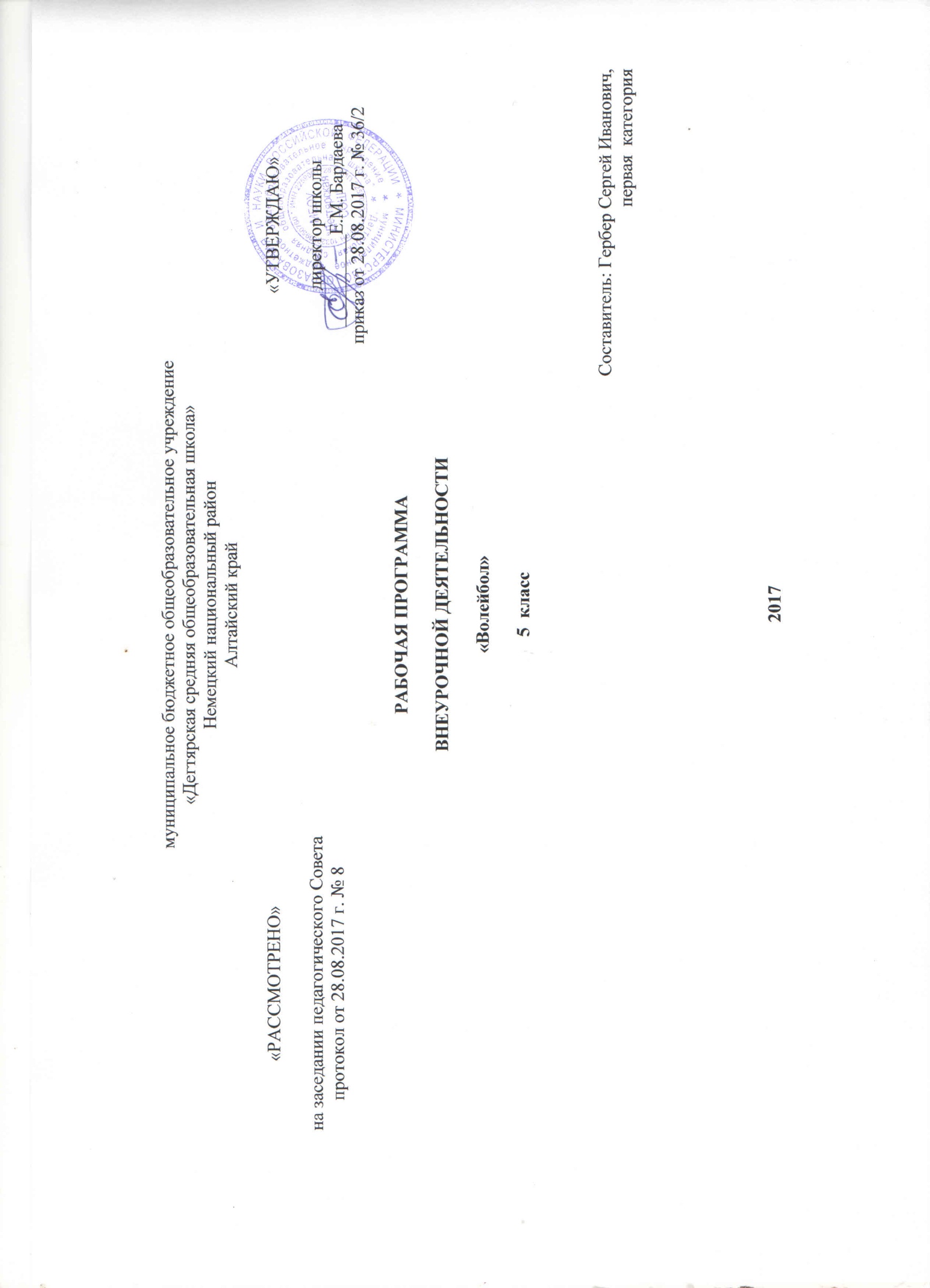 1. ПОЯСНИТЕЛЬНАЯ ЗАПИСКАДанная рабочая программа по внеурочной деятельности для  5-7  классов «Волейбол» соответствует требованиям федерального государственного образовательного стандарта основного общего образования на базовом уровне и разработана на основе:Основной образовательной программы основного общего образования МБОУ «Дегтярская СОШ»Учебного плана на 2017-2018 учебный год МБОУ «Дегтярская СОШ», на основании которого выделен 1 час в неделю В основу программы положена учебная программа «Волейбол» Железняк Ю.Д., для ДЮСШ и  ДЮСШОР  М, 1994.Образовательная программа “Волейбол” имеет физкультурно-спортивную направленность, по уровню освоения программа углублённая, т.е. предполагает развитие и совершенствование у занимающихся основных физических качеств, формирование различных двигательных навыков, укрепление здоровья.       Волейбол — командная игра, в которой каждый игрок согласовывает свои действия с действиями партнеров. Различные функции игроков обязывают их постоянно взаимодействовать друг с другом для достижения общей цели. Эта особенность имеет важное значение для воспитания дружбы и товарищества, привычки подчинять свои действия интересам коллектива.      Стремление превзойти соперника в быстроте действий, изобретательности, меткости подач, чёткости передач и других действий, направленных на достижение победы, приучает занимающихся мобилизовывать свои возможности, действовать с максимальным напряжением сил, преодолевать трудности, возникающие в ходе спортивной борьбы.       Занятия волейболом способствуют развитию и совершенствованию у занимающихся основных физических качеств, формированию различных двигательных навыков, укреплению здоровья.       Игровая обстановка в волейболе меняется быстро. Каждая атака создает новые игровые ситуации. Эти условия приучают волейболистов постоянно следить за процессом игры, мгновенно оценивать обстановку, действовать инициативно, находчиво и быстро в любой игровой ситуации. Изменчивость условий осуществления игровых действий требует также проявления высокой самостоятельности.        Соревновательный характер игры, самостоятельность тактических индивидуальных и групповых действий, непрерывное изменение обстановки, удача или неуспех вызывают у играющих проявление разнообразных чувств и переживаний. Высокий эмоциональный подъем  поддерживает постоянную активность и интерес к игре.Эти особенности волейбола создают благоприятные условия для воспитания у занимающихся умения управлять эмоциями, не терять контроля за своими действиями, в случае успеха не ослаблять борьбы, а при неудаче не падать духом.Формируя на основе вышеперечисленного у обучаемых поведенческих установок, волейбол, как спортивная игра, своими техническими и методическими средствами эффективно позволяет обогатить внутренний мир ребенка, расширить его информированность в области оздоровления и развития организма.  Теоретическая подготовка юных волейболистов должна включать в себя и вопросы основ знаний, таких как:    гигиена занимающихся, их одежда,    профилактика травматизма,    правила игры,    сведения об истории волейбола,    сведения о современных передовых волейболистах, командах.Теоретические сведения должны сообщаться ученикам в ходе практических занятий в разных частях занятия, в паузах между упражнениями, в перерывах между играми.    Актуальность  программы  для современных детей ведущих малоподвижный образ жизни, вовлечение их в различные секции, в условиях агрессивной информационной среды, формирует  позитивную  психологию общения и коллективного взаимодействия, занятия в кружке, секции способствуют повышению самооценки,  тренируясь  в неформальной обстановке, в отличие от школы, где предъявляются строгие требования к дисциплине, ребёнок более раскрепощается, что раскрывает его скрытые возможности по формированию логического мышления.     Педагогическая  целесообразность   позволяет решить проблему занятости свободного времени детей, формированию физических качеств, пробуждение интереса детей к новой деятельности в области физической культуры и спорта.В условиях современной общеобразовательной школы у учащихся в связи с большими учебными нагрузками и объемами домашнего задания развивается гиподинамия. Решить отчасти, проблему призвана программа дополнительного образования  «Волейбол», направленная на удовлетворение потребностей в движении, оздоровлении и поддержании  функциональности  организма.Личностные, метапредметные и предметные результаты освоения учебного курсаВ соответствии с требованиями к результатам освоения основной образовательной программы основного общего образования ФГОС данная рабочая программ для 5-7 классов направлена на достижение учащимися личностных, метапредметных и предметных результатов по физической культуре. Личностные результаты отражаются в индивидуальных качественных свойствах обучающихся: В области познавательной культуры: владение знаниями об индивидуальных особенностях физического развития и физической подготовленности, о соответствии их возрастным и половым нормативам; владение знаниями об особенностях индивидуального здоровья и о функциональных возможностях организма, способах профилактики заболеваний и перенапряжения средствами физической культуры; владение знаниями по организации и проведению занятий физическими упражнениями оздоровительной и тренировочной направленности. В области нравственной культуры: способность управлять своими эмоциями, владеть культурой общения и взаимодействия в процессе занятий физическими упражнениями, игровой и соревновательной деятельности; способность активно включаться в совместные физкультурно-оздоровительные и спортивные мероприятия, принимать участие в их организации и проведении. В области трудовой культуры: умение планировать режим дня, обеспечивать оптимальное сочетание нагрузки и отдыха; умение проводить туристические пешие походы, готовить снаряжение, организовывать и благоустраивать места стоянок, соблюдать правила безопасности; умение содержать в порядке спортивный инвентарь и оборудование, спортивную одежду, осуществлять их подготовку к занятиям и спортивным соревнованиям. В области эстетической культуры: красивая (правильная) осанка, умение ее длительно сохранять при разнообразных формах движения и передвижений; формирование потребности иметь хорошее телосложение в соответствии с принятыми нормами и представлениями; культура движения, умение передвигаться красиво, легко и непринужденно. В области коммуникативной культуры: анализировать и творчески применять полученные знания в самостоятельных занятиях физической культурой; находить адекватные способы поведения и взаимодействия с партнёрами во время учебной и игровой деятельности. В области физической культуры: владение навыками выполнения жизненно важных двигательных умений (ходьба, бег, прыжки, лазанья и др.) различными способами, в различных изменяющихся внешних условиях; владение навыками выполнения разнообразных физических упражнений различной функциональной направленности; умение максимально проявлять физические способности (качества) при выполнении тестовых упражнений по физической культуре. Метапредметные результаты характеризуют уровень сформированности качественных универсальных способностей, проявляющихся в активном применении знаний, умений обучающихся в познавательной и предметно-практической деятельности. Метапредметные результаты проявляются в следующих областях культуры. В области познавательной культуры: понимание физической культуры как явления культуры, способствующего развитию целостной личности человека, сознания и мышления, физических, психических и нравственных качеств; понимание здоровья как важнейшего условия саморазвития и самореализации человека; понимание физической культуры как средства организации здорового образа жизни, профилактики вредных привычек. В области нравственной культуры: бережное отношение к собственному здоровью и здоровью окружающих, проявление доброжелательности и отзывчивости; уважительное отношение к окружающим, проявление культуры взаимодействия, терпимости и  толерантности в достижении общих целей при совместной деятельности; ответственное отношение к порученному делу, проявление осознанной дисциплинированности и готовности отстаивать собственные позиции, отвечать за результаты собственной деятельности. В области трудовой культуры: добросовестное выполнение учебных заданий, осознанное стремление к освоению новых знаний и умений; умение организовывать места занятий и обеспечивать их безопасность; активное использование занятий физической культурой для профилактики психического и физического утомления. В области эстетической культуры: понимание культуры движений человека, постижение жизненно важных двигательных умений в соответствии с их целесообразностью и эстетической привлекательностью; восприятие спортивного соревнования как культурно-массового зрелищного мероприятия, проявление адекватных норм поведения, неантагонистических способов общения и взаимодействия. В области коммуникативной культуры: владение культурой речи, ведение диалога в доброжелательной и открытой форме, проявление к собеседнику внимания, интереса и уважения; владение умением вести дискуссию, обсуждать содержание и результаты совместной деятельности, находить компромиссы при принятии общих решений. В области физической культуры: владение способами организации и проведения разнообразных форм занятий физической культурой, их планирования и содержательного наполнения; владение широким арсеналом двигательных действий и физических упражнений из базовых видов спорта и оздоровительной физической культуры, активное их использование в самостоятельно организуемой спортивно-оздоровительной и физкультурно-оздоровительной деятельности; владение способами наблюдения за показателями индивидуального здоровья, физического развития и физической подготовленности, использование этих показателей в организации и проведении самостоятельных форм занятий физической культурой. Предметные результаты .Приобретаемый опыт проявляется в знаниях и способах двигательной деятельности, умениях творчески их применять при решении практических задач, связанных с организацией и проведением самостоятельных занятий физической культурой. Предметные результаты проявляются в разных областях культуры. В области познавательной культуры: знания по истории и развитию спорта и олимпийского движения, о положительном их влиянии на укрепление мира и дружбы между народами; знание основных направлений развития физической культуры в обществе, их целей, задач и форм организации; знания о здоровом образе жизни, его связи с укреплением здоровья и профилактикой вредных привычек, о роли и месте физической культуры в организации здорового образа жизни. В области нравственной культуры: способность проявлять инициативу и творчество при организации совместных занятий физической культурой, доброжелательное и уважительное отношение к занимающимся, независимо от особенностей их здоровья, физической и технической подготовленности; умение оказывать помощь занимающимся, при освоении новых двигательных действий, корректно объяснять и объективно оценивать технику их выполнения; способность проявлять дисциплинированность и уважительное отношение к сопернику в условиях игровой и соревновательной деятельности, соблюдать правила игры и соревнований. В области трудовой культуры: способность преодолевать трудности, выполнять учебные задания по технической и физической подготовке в полном объеме; способность организовывать самостоятельные занятия физической культурой разной направленности, обеспечивать безопасность мест занятий, спортивного инвентаря и оборудования, спортивной одежды. В области эстетической культуры: способность организовывать самостоятельные занятия физической культурой по формированию телосложения и правильной осанки, подбирать комплексы физических упражнений и режимы физической нагрузки в зависимости от индивидуальных особенностей физического развития; способность вести наблюдения за динамикой показателей физического развития и осанки, объективно оценивать их, соотнося с общепринятыми нормами и представлениями. В области коммуникативной культуры: способность интересно и доступно излагать знания о физической культуре, грамотно пользоваться понятийным аппаратом; способность формулировать цели и задачи занятий физическими упражнениями, аргументировано вести диалог по основам их организации и проведения. В области физической культуры: способность отбирать физические упражнения по их функциональной направленности, составлять из них индивидуальные комплексы для оздоровительной гимнастики и физической подготовки; способность проводить самостоятельные занятия..Возраст детей, участвующих в реализации данной программы:   В коллектив принимаются все желающие от 6 до 18 лет, не имеющие медицинских противопоказаний.Сроки реализации программы 2 года:Программа рассчитана на детей и подростков от 6 до 18 лет.УЧЕБНО-ТЕМАТИЧЕСКОЕ ПЛАНИРОВАНИЕКРАТКОЕ СОДЕРЖАНИЕ ПРОГРАММЫ1. Теоретическая подготовкаТема 1. История развития волейбола. Общие основы волейбола (1)Становление волейбола как вида спорта; последовательность и этапы обучения волейболистов; общие основы волейболаТема 2. Техника безопасности. Профилактика травматизма (2)Тема 3. Правила игры в волейбол и методика судейства. (4)Правила игры; эволюция правил игры «Волейбол»; упрощенные правила игры; действующие правила игры; методика судейства соревнований; терминология и жестикуляция.Тема 4.Техническая подготовка волейболистов (2)Значение технической подготовки для повышения спортивного мастерства; основные задачи технической подготовки; особенности проведения занятий в начальном периоде обучения технике. Всесторонняя физическая подготовка – необходимое условие успешного освоения техники в начальном периоде обучения; определение и исправление ошибок; задачи тренировочного процесса; показатели качества спортивной техники (эффективность, экономичность, простота решения задач, помехоустойчивость). Основы совершенствования технической подготовки; методы и средства технической подготовки.Контроль  технической  подготовкой.Тема 5.Физическая подготовка. (1)Характеристика средств и методов, применяемых при проведении общеразвивающих, подготовительных, подводящих и специальных упражнений.Подбор упражнений при составлении и проведении комплексов по физической подготовке.Индивидуальный подход к воспитанникам объединения при решении задач физической подготовки.Виды контрольных тестов по физической подготовке. Тестирование.Тема 6.Техника игры в волейбол. (2)Техника игры, ее характеристика; особенности современной техники волейбола, тенденции ее дальнейшего развития.Последовательность, методы, методические приемы при обучении и совершенствовании техники игры.Роль соревнований для проверки технической подготовки игроков.Нормативные требования и испытания по технической подготовке.Взаимосвязь развития техники нападения и защиты.2. Техника нападения.Тема 9. Стойки. Перемещения. Техника стоек (устойчивая, основная): статическая стартовая стойка; динамическая стартовая стойка.Перемещения волейболиста в нападении (бег, ходьба, прыжки: толчком двумя с разбега, с места; толчком одной с разбега, с места).Тема 10.Подачи. Подводящие упражнения для обучения нижней прямой подаче; специальные упражнения для обучения нижней прямой подаче.Подводящие упражнения для обучения нижней боковой подаче; специальные упражнения для обучения нижней боковой подаче.Подводящие упражнения для обучения верхней прямой подаче; специальные упражнения для обучения верхней прямой подаче.Подводящие упражнения для обучения верхней боковой подаче; специальные упражнения для обучения верхней боковой подаче.Специальные упражнения для обучения укороченной подаче; подача на точность.Тема 11.Передачи. Техника передачи мяча двумя руками сверху. Техника передачи мяча в прыжке над собой, назад (короткие, средние, длинные).Техника передачи двумя руками: с поворотом, без поворота одной рукой.Техника передач в прыжке (отбивание кулаком выше верхнего края сетки); подводящие упражнения: с набивными мячами, с баскетбольными мячами; специальные упражнения в парах на месте; специальные упражнения в парах с перемещением; специальные упражнения в тройках;  специальные упражнения у сетки.Техника передач снизу: подводящие упражнения с набивными мячами; имитационные упражнения с волейбольными мячами; специальные упражнения: индивидуально у стены, в группах через сетку; упражнения для обучения передаче одной рукой снизу.Тема 12.Нападающие удары. Подводящие  упражнения с набивным  мячом;Упражнения:  для обучения  напрыгиванию, с теннисным мячом, замаху и удару по мячу.Специальные упражнения у стены: в опорном положении, в прыжке (в парах), с мячом и резиновыми амортизаторами, на подкидном мостике, в парах через сетку.Упражнения для развития гибкости.Технико-тактические действия нападающего игрока (блок-аут).Упражнения для развития силы (гантели, эспандер). Обучение переключению внимания и переходу от действий защиты к действиям в атаке (и наоборот). Упражнения для развития быстроты перемещений.Нападающий удар задней линии.3. Техника защиты.Тема 13.Стойки. Перемещения. Техника стоек, перемещений волейболиста в защите; ходьба обычным шагом (бег), скрестным шагом (бег), приставным шагом (бег); выпады: вперед, в сторону; остановки: скачком, шагом, двумя сверху, вперед (короткие, средние, длинные) на месте. Тема 14.Приём мяча Техника приема подач: упражнения для обучения перемещению игрока; имитационные упражнения с баскетбольными мячами (на месте, после перемещения); специальные упражнения: в парах без сетки, в тройках без сетки, в паре через сетку.Обучение технике приема мяча с падением: на спину, бедро-спину, набок, на голени, кувырок, на руки – грудь.Тема 15.Блок. Техника блокирования (подвижное, неподвижное): перемещение блокирующих игроков;Имитационные упражнения по технике блокирования:  на месте, после перемещения; с баскетбольными мячами (в паре);Специальные упражнения по технике блокирования через сетку (в паре); упражнения по технике группового блока (имитационные, специальные).4. Тактика нападения.Тема 16. Индивидуальные действия. Характеристика индивидуальных действий в нападении. Условные названия тактических действий в нападении. Функции игроков.Упражнения для развития прыгучести.Нападающий удар толчком одной ноги.Тема 17. Групповые действия. Выполнение вторых передач, подбор упражнений, составление комплексов упражнений для развития быстроты перемещений.Подбор упражнений для воспитания прыгучести и прыжковой ловкости волейболиста.Тема 18. Командные действия. Взаимодействие игроков внутри линии и между линиями. Определение эффективности игры в нападении игроков и команды в целом.5. Тактика защиты.Тема 19. Индивидуальные действияХарактеристика индивидуальных действий в защите.Подбор упражнений для воспитания быстроты ответных действий; на расслабления и растяжения.Технико-тактические действия в защите при страховке игроком 6 зоны.Обучения индивидуальным тактическим действиям при приеме подач: прием мяча от сетки, прием нападающих ударов, развитие координации.Тема 20. Групповые действия.Взаимодействие игроков.Техника передачи в прыжке: откидка, отвлекающие действия при вторых передачах.Техника бокового нападающего удара, подача в прыжке; передача мяча одной рукой в прыжке.Упражнения для совершенствования ориентировки игрока; развития ловкости, гибкости.Групповые действия в нападении: через игрока передней линии: изучение слабых нападающих ударов с имитацией сильных (обманные нападающие удары); через выходящего игрока задней линии.Подбор упражнений для развития взрывной силы.Тема 21. Командные действия Определение эффективности игры в защите игроков и команды в целом.Технико-тактические действия в защите для страховки крайним защитником, свободным от блока.Основные формы занятийВ процессе занятий по общей физической подготовке используются средства, в основном знакомые детям по урокам физической культуры. Целесообразно периодически выделять на общую физическую подготовку отдельные занятия.Специальная физическая подготовка непосредственно связана с обучением детей технике и тактике волейбола. Кроме средств волейбола, составной её частью являются специальные упражнения (подготовительные), играющие важную роль на начальном этапе обучения.Обучение тактическим действиям начинается с первых же занятий. По мере овладения техникой волейбола юные волейболисты изучают тактические действия, связанные с ней.ФОРМЫ И СПОСОБЫ  ПРОВЕРКИ  РЕЗУЛЬТАТИВНОСТИ   Основной показатель работы секции по волейболу - выполнение в конце каждого года программных требований по уровню подготовленности занимающихся, выраженных в количественно - качественных показателях технической, тактической, физической, интегральной, теоретической подготовленности, физического развития.   Диагностика результатов проводится в виде тестов и контрольных упражнений.Контрольные тесты и упражнения проводятся в течение всего учебно-тренировочного годового цикла 2 раза в год.     В конце учебного года (в мае месяце) все учащиеся группы сдают по общей физической подготовке контрольные зачеты.  Результаты контрольных испытаний являются основой для отбора в группы следующего этапа многолетней подготовки.    Контрольные  игры проводятся  регулярно в учебных целях как  более  высокая ступень учебных игр с заданиями. Кроме того, контрольные игры незаменимы при подготовке к соревнованиям. 
    Календарные игры применяются с целью использования в соревновательных условиях изученных технических приемов и тактических действий. Контрольные нормативы по основам технической подготовкиПоказатели:Н – низкий;      С – средний;         В – высокий.МАТЕРИАЛЬНО-ТЕХНИЧЕСКОЕ  обеспечение программыОсновной учебной базой для проведения занятий является спортивный зал ОУ с волейбольной разметкой площадки, волейбольными стойками.спортивный инвентарь:   волейбольные мячи на каждого обучающегося;   набивные мячи - на каждого обучающегося;   перекладины для подтягивания в висе – 5-7 штук   гимнастические скакалки для прыжков на каждого обучающегося   волейбольная сетка;   резиновые эластичные бинты на каждого обучающегося;   гимнастических матов;   гантелей;   футбольных, баскетбольных и теннисных  мячей. спортивные снаряды:   гимнастические скамейки – 5-7 штук   гимнастическая стенка – 15 пролетовТематическое планирование. (5 -6 класс)Тематическое планирование. (7 класс)№Разделы подготовкиСпортивно-оздоровительный этапСпортивно-оздоровительный этап№Разделы подготовки1-й2йТеоретическая подготовка48Общая физическая подготовка130150Специальная физическая подготовка4090Техническая подготовка620Контрольные испытания (приёмные и переводные)48Общее кол-во часов без спортивно-оздоровительного лагеря (в год)184276№
п/пКонтрольные нормативыПолПоказателиПоказателиПоказатели№
п/пКонтрольные нормативыПолНСВ1.    Верхняя передача мяча в стену, на расстоянии не менее одного метра (кол-во раз)м.1214161.    Верхняя передача мяча в стену, на расстоянии не менее одного метра (кол-во раз)д.911142.    Нижняя передача мяча в стену, на расстоянии не менее одного метра (кол-во раз)м.1012142.    Нижняя передача мяча в стену, на расстоянии не менее одного метра (кол-во раз)д.810123.    Передача мяча в парах, без потерь. Расстояние 5-6 м (кол-во раз)м.1720253.    Передача мяча в парах, без потерь. Расстояние 5-6 м (кол-во раз)д.1215204.    Подача (нижняя/верхняя), количество попаданий в площадкум.510154.    Подача (нижняя/верхняя), количество попаданий в площадкуд.36105.    Подача (нижняя/верхняя), количество попаданий в левую/правую половину площадки, по заданию преподавателям.2345.    Подача (нижняя/верхняя), количество попаданий в левую/правую половину площадки, по заданию преподавателяд.1236.    Передача на точность через сетку, из зоны 4 в зону 6 (из 5 попыток)м.3456.    Передача на точность через сетку, из зоны 4 в зону 6 (из 5 попыток)д.3457.    Нижние передачи над собойм.1520257.    Нижние передачи над собойд.1015208.    Верхние передачи над собойм.1520258.    Верхние передачи над собойд.101520номерТема занятияКол-во часовдата1Общие основы волейбола 15.09.162Техника безопасности. Профилактика травматизма112.093Правила игры в волейбол 119.094Техническая подготовка волейболистов126.095Физическая подготовка.13.106 Игра в волейбол по упращённым правилам.110.107Стойки. Перемещения.117.108Подачи.124.109Передачи.131.1010Передачи через сетку.17.1111Техника стоек, перемещений волейболиста в защите114.1112Техника приема подач121.1113Передачи со сменой мест.128.1114Индивидуальные действия.15.1215Групповые действия. 112.1216Командные действия.119.1217Индивидуальные действия126.1218Взаимодействие игроков.19.01.1719Техника передач.116.0120Групповые действия в нападении123.0121Верхняя передача мяча в стену130.0122Нижняя передача мяча в стену16.0223Передача мяча в парах, без потерь.113.0224Подача (нижняя/верхняя)120.0225Передача на точность через сетку127.0226Нижние передачи над собой16.0327Верхние передачи над собой113.0328Технико-тактические действия в защите120.0329Упражнения для развития прыгучести127.0330Имитационные упражнения по технике блокирования13.0431Обучение технике приема мяча 110.0432Удары задней линии.117.0433Технико-тактические действия нападающего игрока 124.0434Техника передачи мяча двумя руками сверху. 115.05номерТема занятияКол-во часовдата1Верхний и нижний приём мяча16.09.162Приёмы в движении113.093Правила игры в волейбол и методика судейства.120.094Техническая подготовка волейболистов127.095Физическая подготовка.14.106Техника игры в волейбол.111.107Стойки. Перемещения.118.108Подачи.125.109Передачи.11.1110Нападающие удары.18.1111Техника стоек, перемещений волейболиста в защите115.1112Техника приема подач122.1113Блок. Техника блокирования129.1114Индивидуальные действия.16.1215Групповые действия. 113.1216Командные действия.120.1217Индивидуальные действия127.1218Взаимодействие игроков.110.01.1719Техника передачи в прыжке117.0120Групповые действия в нападении124.0121Верхняя передача мяча в стену131.0122Нижняя передача мяча в стену17.0223Передача мяча в парах, без потерь.114.0224Подача (нижняя/верхняя)121.0225Передача на точность через сетку128.0226Нижние передачи над собой17.0327Верхние передачи над собой114.0328Технико-тактические действия в защите121.0329Упражнения для развития прыгучести128.0330Имитационные упражнения по технике блокирования14.0431Обучение технике приема мяча с падением111.0432Нападающий удар задней линии.118.0433Технико-тактические действия нападающего игрока (блок-аут).125.0434Техника передачи мяча двумя руками сверху. 116.05